                                                         Зарубежная Европа                                                                      Вариант 1Выбрать верные ответы:1) Какое европейское государство является самым большим по площади:     а) Испания      б) Норвегия    в) Украина    г) Франция     д) ФРГ   е) Швеция2) Выбрать государства Европы, расположенные на островах:    а) Великобритания    б) Греция                в) Дания       г) Ирландия      д) Исландия                е) Македония        ж) Мальта    з) Сан-Марино3)Выбрать государства, которые по форме правления являются монархиями:   а) Албания   б) Великобритания    в) Испания   г) Латвия   д) Норвегия    е) Финляндия4)Самая многонациональная страна Европы:   а) Франция     б) Италия     в) Германия     г) Великобритания5)Наибольшими лесными ресурсами в Европе обладают:   А) Великобритания и Франция   Б) Германия и Австрия   В) Швеция и Финляндия   Г) Польша и Чехия6)Какие европейские государства - крупнейшие производители  автомобилей:   А) Австрия   б) Дания    в) Италия            г) Румыния     д) Франция   е) ФРГ       ж) Финляндия    з) ШвецияУстановите соответствие:7) Какую религию исповедуют большинство населения в европейских странах:    1) Албания                                                       а) ислам    2) Болгария                                                      б) католицизм    3) Греция                                                          в) православие    4) Испания                                                        г) протестантизм    5) Финляндия    6) Украина    7) Великобритания8) Найдите соответствие между типом сельского хозяйства и специализацией:    а) Североевропейский                                 1) Молочное животноводство    б) Среднеевропейский                                 2) Зерно, фрукты, виноград    в) Южноевропейский                                  3) Птицеводство, технические и зерновые культуры9) Найдите соответствие между регионом и страной, которая к этому региону относится:    1) Северная Европа                                а) Испания и Португалия    2) Западная Европа                                б) Швеция и Дания    3) Южная Европа                                   в) Польша и Чехия    4) Восточная Европа                              г) Бельгия и Люксембург10) Установите соответствие между страной и ее столицей:      А) Швейцария                                      1) Копенгаген                   6) Бухарест      Б) Испания                                            2) Дублин                         7) Осло      В) Дания                                                3) Мадрид      Г) Румыния                                           4) Берн      Д) Ирландия                                         5) Лиссабон                  Определите страну по её описанию:11) О каком государстве говорится: А) Страна расположена на полуострове. По форме правления - конституционная монархия. Специализируется на машиностроении, производстве черных металлов, лесной и деревообрабатывающей промышленности.Б) Европейская страна с федеративным устройством, относится к группе высокоразвитых стран, не имеет морских границ. Её столицу называют городом вальсов и парков. Страна знаменита своими горнолыжными курортами.Определите город по описанию:12)  Столица государства Южной Европы , возникшая ещё в эпоху античности  и названа по имени одной из богинь.13)  Определите по  очертанию страны, изображенные на рисунке. Напишите их названия и столицы данных государств.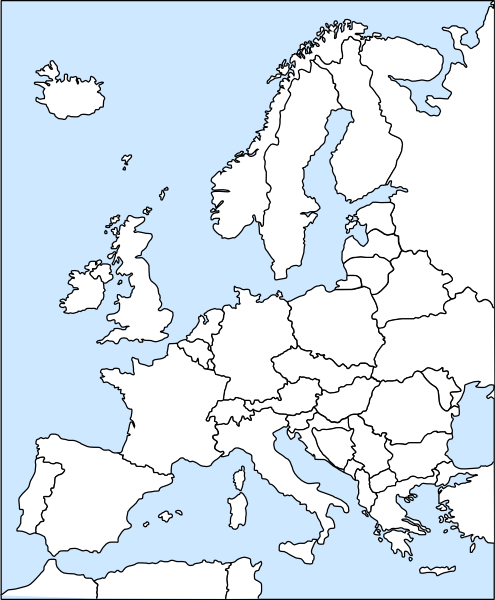                                                   Зарубежная Европа                                                                       Вариант 2Выбрать верные ответы:1)Выбрать страны Европы, являющиеся микрогосудартсвами:   А) Албания        б) Андорра   в) Лихтенштейн  г) Люксембург   Д) Македония    е) Монако    ж) Словения         з) Сан-Марино2)Не имеют выхода к морю территории  стран:    А) Италия   б) Греция    в) Швейцария   г) Болгария   д) Швеция     е)Румыния3)Выбрать государства, которые по форме правления являются президентскими республиками:   А) Швейцария   б) Белоруссия   в) Греция   г) Италия   д) Франция   е) Украина4) В каком европейском государстве самый высокий естественный темп прироста населения:    А)Албания   б) Исландия     в) Македония    г) Румыния5) Выбрать государства, обеспечивающие себя нефтью и газом за счет собственных запасов:    А) Великобритания    б)Дания                в) Литва            г) Нидерланды    Д) Норвегия                е) Португалия      ж) Румыния      з) ФРГ6) Определите, страны какой группы являются лидерами по уровню развития туризма:    А) Великобритания, Ирландия, Исландия    Б) Венгрия, Румыния, Чехия    В) Дания, Норвегия Финляндия    Г) Испания, Италия, ФранцияУстановите соответствие:7) Какую религию исповедуют большинство населения в европейских странах:    1) Испания                                                       а) ислам    2) Норвегия                                                     б) католицизм    3) Польша                                                        в) православие    4) Белоруссия                                                  г) протестантизм    5) Албания    6) Франция    7) ФРГ8) Установите соответствие между экономическим районом стран Европы и уровнем развития:    А) Высокоразвитый                                   1) ю-в Англии    Б) Депрессивный                                        2) Лотарингия    В) Аграрный                                               3) Северная Италия                                                                         4) Большой Париж                                                                         5)Португалия и Греция9) Найдите соответствие между регионом и страной, которая к этому региону относится:    1) Северная Европа                                а) Швейцария и Австрия    2) Западная Европа                                б) Греция и Италия    3) Южная Европа                                   в) Норвегия и Финляндия    4) Восточная Европа                              г) Словакия и Румыния10) Установите соответствие между страной и ее столицей:       А) Великобритания                             1) София                          6) Лондон      Б) Чехия                                                2) Афины                         7) Мадрид      В) Норвегия                                          3) Любляна      Г) Болгария                                           4) Осло      Д) Греция                                              5) ПрагаОпределите страну по её описанию:11) О каком государстве говорится:    А) Страна, расположенная на полуострове, со столицей , находящейся в его центре. В прошлом владела большой  колониальной империей. Конституционная  монархия. Занимает второе место в регионе по количеству иностранных туристов.   Б) Самая «длинная» страна зарубежной Европы с развитым судостроением, гидроэнергетикой, рыболовством, судоходством. Относительно новая специализация – добыча и экспорт нефти и природного газа.Определите город по описанию:12)  Столица островного  государства Северной Европы, где для обогревания зданий используется геотермальное тепло.13)  Определите по  очертанию страны, изображенные на рисунке. Напишите их названия и столицы данных государств.